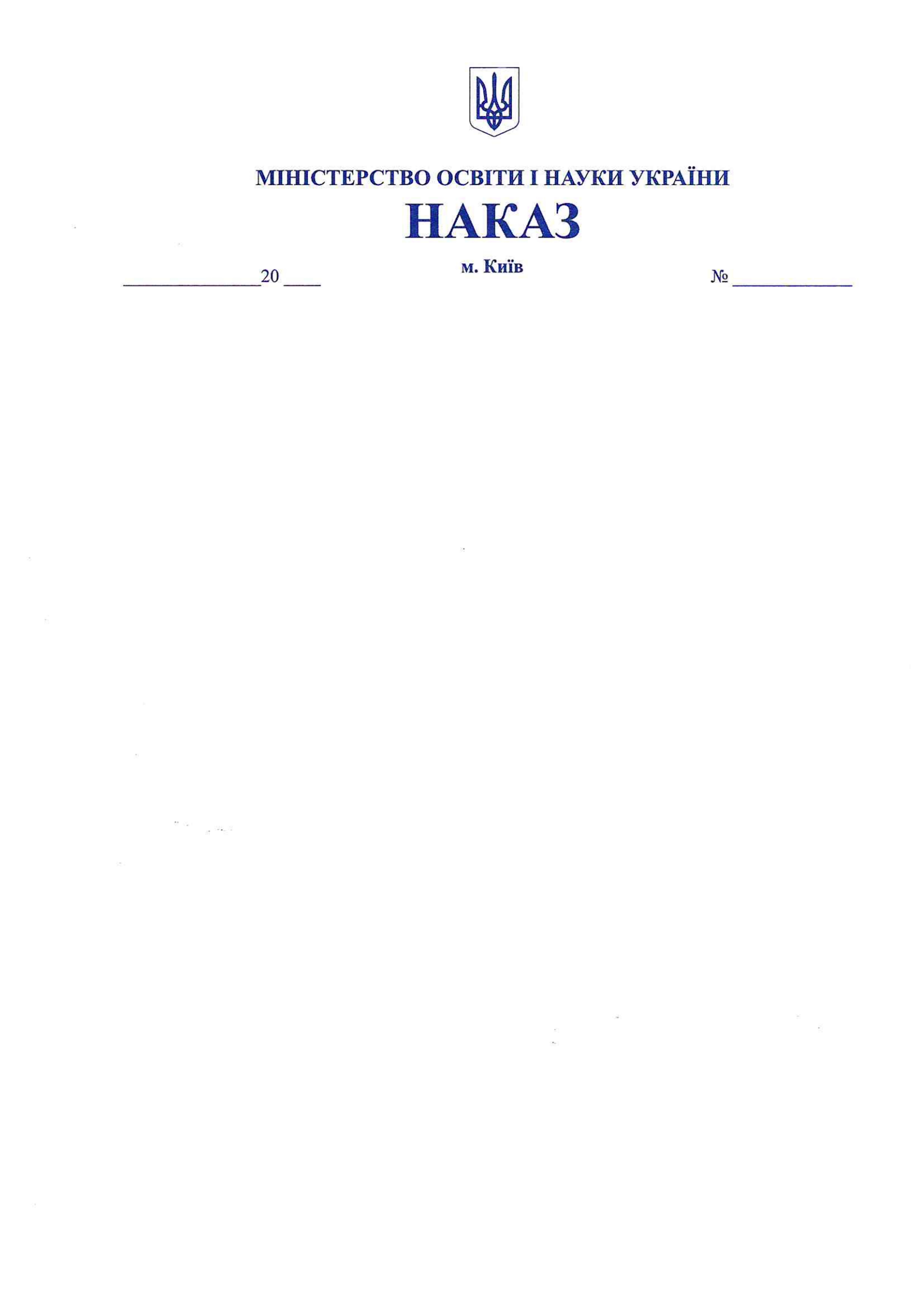 Про затвердження Порядку надання професійної підтримки та допомоги педагогічним працівникам (здійснення супервізії) у сфері загальної середньої освітиНа виконання абзацу дев’ятнадцятого частини другої статті 54 Закону України «Про повну загальну середню освіту» та з метою визначення процедури надання професійної підтримки та допомоги педагогічним працівникам (здійснення супервізії) у сфері загальної середньої освітиНАКАЗУЮ:Затвердити Порядок надання професійної підтримки та допомоги педагогічним працівникам (здійснення супервізії) у сфері загальної середньої освіти, що додається.Директорату шкільної освіти (Хворостяний І.) забезпечити подання цього наказу в установленому порядку на державну реєстрацію до Міністерства юстиції України.Департаменту забезпечення документообігу, контролю та інформаційних технологій (Єрко І.) зробити відмітку в справах архіву.Цей наказ набирає чинності з дня його офіційного опублікування.Контроль за виконанням цього наказу покласти на заступника Міністра Сташківа А.  Міністр	Оксен ЛІСОВИЙ